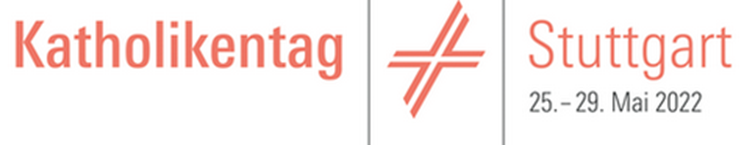 Evensong 		 Leben teilen / Stimme teilen / Lobpreis teilenZum christlichen und kirchlichen Leben gehören das gemeinsame Singen und Beten elementar. Es ist der biblische Auftrag: Singt Gott Psalmen, Hymnen und geistliche Lieder in Dankbarkeit in euren Herzen! (Kolosser 3, 16). In jeder liturgischen Feier teilen Menschen in Liedern und Gesängen, die vom Glauben, von Gotteslob singen. Besonders deutlich wird diese christliche Praxis auch durch die Chöre. Woche für Woche treffen sich Menschen, um Gemeinschaft, Leben, Stimme und Lobpreis zu teilen. Aus vielen Tönen wird ein Klang, wird eine Harmonie. Erlebbar wird das auch im Evensong, den Chöre aus der Diözese Rottenburg-Stuttgart gestalten. Diese liturgische Form ist eine Kombination aus Vesper und Komplet und wird seit hunderten von Jahren fast unverändert in der anglikanischen Kirche gesungen und gebetet. Der Hauptpart dieses Abendgebets gehört dem Chorgesang.Es werden sowohl festliche als auch meditative Chorsätze mit Bläserbegleitung musiziert, die auch für Sonntagsgottesdienste und bei kirchlichen Festen geeignet sind. Dazu werden zwei verschiedene Bläserarrangements angeboten, die sowohl als eine Brass-Besetzung als auch eine klassische Besetzung für Musikvereine berücksichtigt. Der Evensong findet statt an Christi Himmelfahrt, 26, Mai 2022 in der Stiftskirche Stuttgart. Die Generalprobe beginnt um 16 Uhr, der Evensong um 18 Uhr. Für teilnehmende Chöre wird das Chorheft in Chorstärke zur Verfügung gestellt. Für Chöre, von denen nur ein Teil des Chores teilnehmen kann, wird ab 12 Personen das Chorheft jeweils in doppelter Teilnehmerzahl kostenfrei zur Verfügung gestellt. Die Zustellung erfolgt Anfang März an den Chorvorstand.Die Teilnehmer werden darum gebeten, sich vorab per Sing-Along-Hördateien (siehe Homepage des Amtes für Kirchenmusik) mit den Chorstücken vertraut zu machen.Aufgrund der begrenzten Parkmöglichkeiten empfehlen wir dringend die Anreise mit öffentlichen Verkehrsmitteln – der Hauptbahnhof liegt nur wenige Gehminuten von der Innenstadt entfernt.Der Diözesancäcilienverband unterstützt die Fahrtkosten mit 5 Cent pro gefahrenen Kilometer und Person. Der Fahrtkostenzuschuss wird nach der Veranstaltung per Rechnungsstellung durch die Kirchenpflege vom Diözesancäcilienverband überwiesen. Anmeldeschluss ist der 1. März 2022Die Anmeldung ist online möglich über www.amt-fuer-kirchenmusik.deoder über das Anmeldeformular an Amt für Kirchenmusik, St.-Meinrad-Weg 6, 72108 Rottenburg, bjetter@bo.drs.de